ORIGINAL RESEARCH ARTICLETITLEEVALUATION OF THE EFFECT OF GABAPENTIN ON POSTOPERATIVE ANALGESIA WITH EPIDURAL MORPHINE AFTER ABDOMINAL HYSTERECTOMYDiptesh Aryal1, Renu Gurung1, Modanath Marhatta11Department of Anesthesiology, Maharajgunj Medical Campus, Institute of Medicine, Tribhuvan University, Kathmandu, NepalCorrespondence:Diptesh AryalDepartment of Anesthesiology, Maharajgunj Medical Campus, Institute of Medicine, Kathmandu, NepalEmail: diptesharyal@gmail.comFIGURES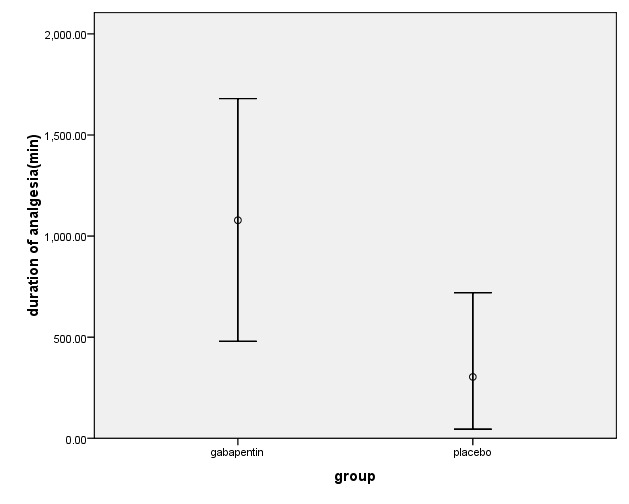 FIGURE 1: Duration of analgesia of first epidural analgesia (maximum, minimum and mean in minutes)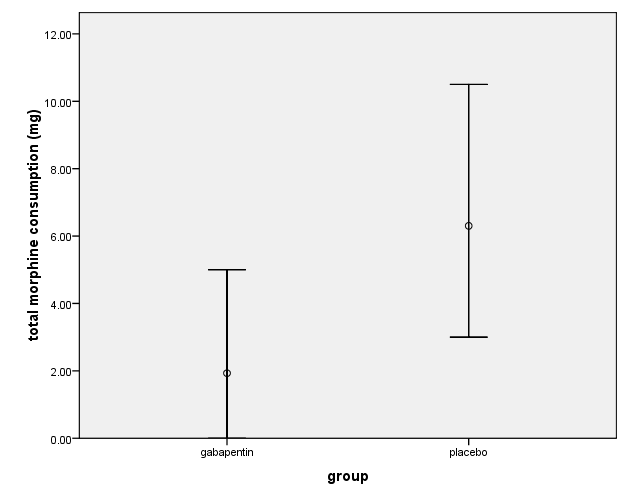 FIGURE 2: Total morphine consumption in 24 h (maximum, minimum and mean)FIGURE 3: Postoperative Pain Scores in Gabapentin (G) and Placebo (P) Groups